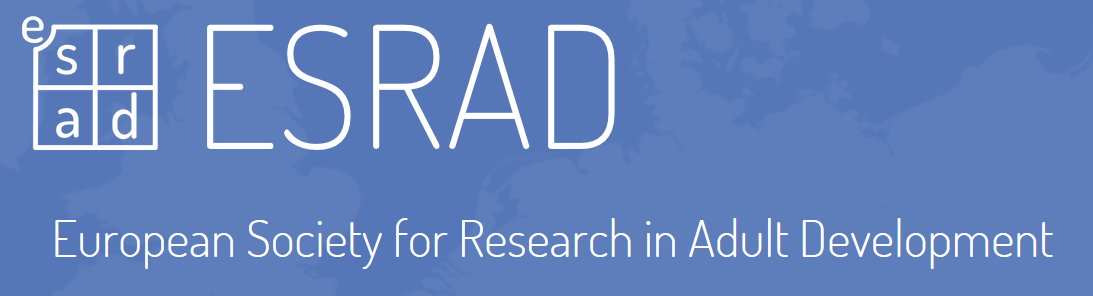 Small Research Grants Initiative 2024APPLICATION FORMPlease email your completed application form, along with a covering letter from your employer, and full CVs for each applicant to esradinfo@gmail.com as attachments, putting “Small Grants Application” in the subject line of your email. The deadline for applications is March 31st 2024Details of Principal ApplicantNameAffiliationEmail addressDetails of Joint ApplicantsNameAffiliationEmail addressAim of Proposed ResearchBackground Literature (Up to 300 words)Title and Description of the Proposed Research(Up to 500 words)Expected Impact of the  research (academic and or instrumental)(Up to 200 words)Planned Output(s) Please list planned publication(s) and or presentation(s) of the researchTimeline of Proposed Research (NB. 18 months maximum from date of award to first output)Itemised CostingsPlease describe how the funds will be spentTotal Amount Sought 
(up to 1000 Euros)